Zajęcia zdalne Misie (12.04.2021r.)Temat: Zmartwienie księżyca.Oglądanie obrazków przedstawiających przestrzeń kosmiczną, statki kosmiczne, planety; zachęcanie dzieci do nazywania tego, co widzą na obrazkach (obrazki w załączniku).Zabawy konstrukcyjne Budujemy statek kosmiczny.Dzieci budują z różnych klocków statek kosmiczny, którym można byłoby udać się w podróż kosmiczną.Obrazki przedstawiające księżyc o różnym kształcie - Dzieci oglądają obrazki przedstawiające księżyc w kształcie koła i rogalika. Rysują te kształty palcem w powietrzu. Wypowiadają się na temat, czy widziały księżyc i jak on wyglądał (załącznik)Słuchanie opowiadania Joanny Papuzińskiej Jak nasza mama zreperowała księżyc.Mama opowiadała potem, że obudziła się w nocy, bo księżyc świecił jej prosto w twarz. Wstała z łóżka, aby zasłonić okno. I wtedy usłyszała, że ktoś pochlipuje na dworze. Więc wyjarzała przez okno, ciekawa, co tam się dzieje. I zobaczyła, że księżyc świeci na niebie z bardzo smutną miną, a po brodzie, osłoniętej małą, białą chmurką, płyną mu łzy.– Co się stało? – spytała nasza mama. – Dlaczego płaczesz?– Buuu!.... – rozpłakał się wtedy księżyc na cały głos. – Chciałem zobaczyć, jak wygląda z bliska wielkie miasto, spuściłem się na dół, zaczepiłem o wysoką wieżę i obtłukłem sobie rożek!Księżyc odsunął białą chmurkę i mama zobaczyła, że ma utrącony dolny róg. Wyglądał zupełnie jak nadłamany rogalik.– Co to będzie! – lamentował księżyc. – Kiedy zrobię się znów okrągły, będę wyglądał jak plasterek sera nadgryziony przez myszy! Wszyscy mnie wyśmieją!– Cicho – powiedziała mama. – Cicho, bo pobudzisz dzieci. Chodź tu, na balkon, połóż się na leżaku i poświeć mi, a ja spróbuję wymyślić jakąś radę na twoje zmartwienie. Księżyc podpłynął do balkonu i ułożył się ostrożnie na leżaku. A mama nałożyła szlafrok, pantofle i poszła do kuchni. Cichutko wyciągnęła stolnicę, mąkę, jaja, śmietanę i zagniotła wielki kawał żółciutkiego ciasta. Z tego ciasta ulepiła rożek, taki, jakiego brakowało księżycowi.– Siedź teraz spokojnie – powiedziała – to ci przyprawię ten twój nieszczęsny rożek. Okleiła mama księżycowi brodę ciastem, równiutko, i wylepiła taki sam rożek, jak ten, co się obtłukł. Potem wzięła jeszcze parę skórek pomarańczowych i tymi skórkami, jak plastrem, przylepiła ciasto do księżyca.– Gotowe! – powiedziała. – Za kilka dni rożek ci przyrośnie i będziesz mógł te plasterki wyrzucić. Ale pamiętaj, na drugi raz nie bądź gapą, omijaj sterczące dachy i wysokie wieże. Przecież mogłeś się rozbić na kawałki!Rozmowa na temat opowiadania.− Kto płakał w nocy i obudził mamę? Co się stało księżycowi?− O co martwił się księżyc? Na jaki pomysł wpadła mama?− Z jakich składników zrobiła ciasto?− Czego użyła do przyklejenia brakującego rożka?− O co mama poprosiła księżyc?Zabawa ruchowa rozwijająca szybką reakcję na sygnał – Słoneczka i księżyce.Dzieci biegają po pokoju na hasło słoneczka, natomiast na hasło księżyc zatrzymują się bez ruchu.Zabawa ruchowo-naśladowcza Rakieta.Dzieci przykucają, dłonie trzymają na udach. Na słowa R. Uruchamiamy rakietę zaczynają rytmicznie uderzać w uda; najpierw powoli, potem coraz prędzej. Na słowo: Start wyciągają do góry ręce i głośno krzyczą: Uuuuu... (rakieta odleciała). Zabawę powtarzamy kilka razy.Ćwiczenie graficzne Kolorowy księżyc.Rysunki przedstawiające księżyc, kredki. Dzieci kolorują rysunki zabawnego księżyca z wykorzystaniem wybranych przez siebie kolorów. Nazywają kolory, których użyły.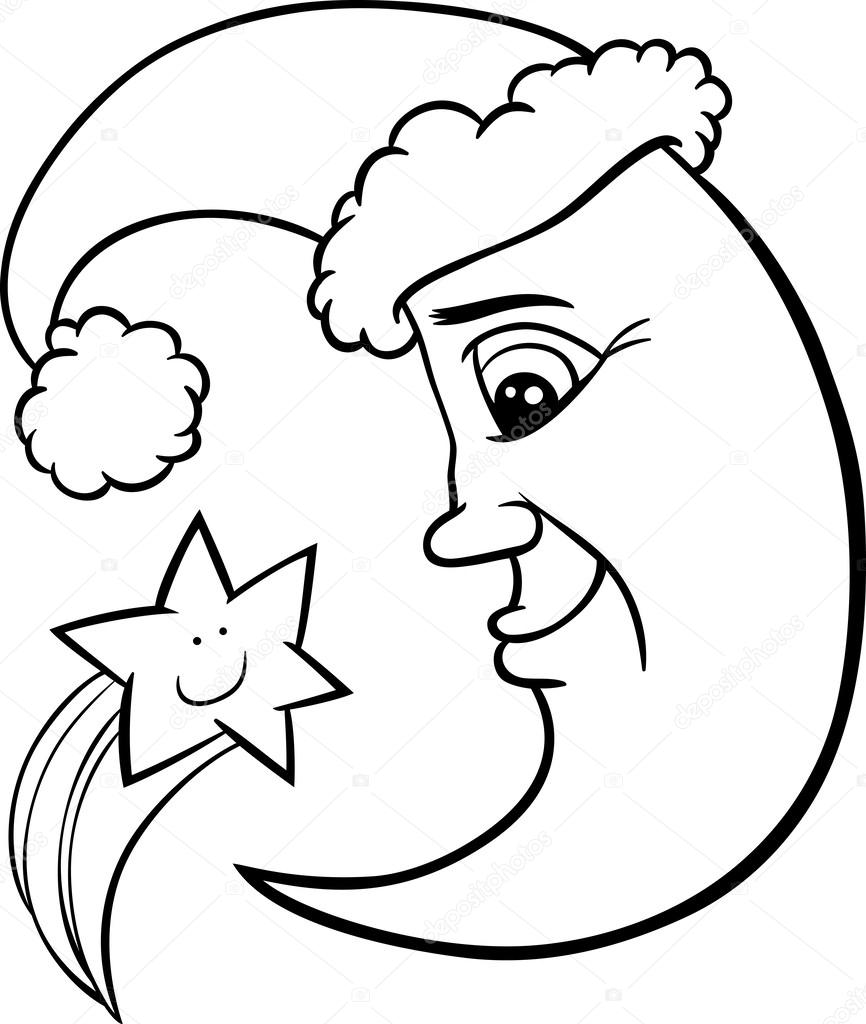 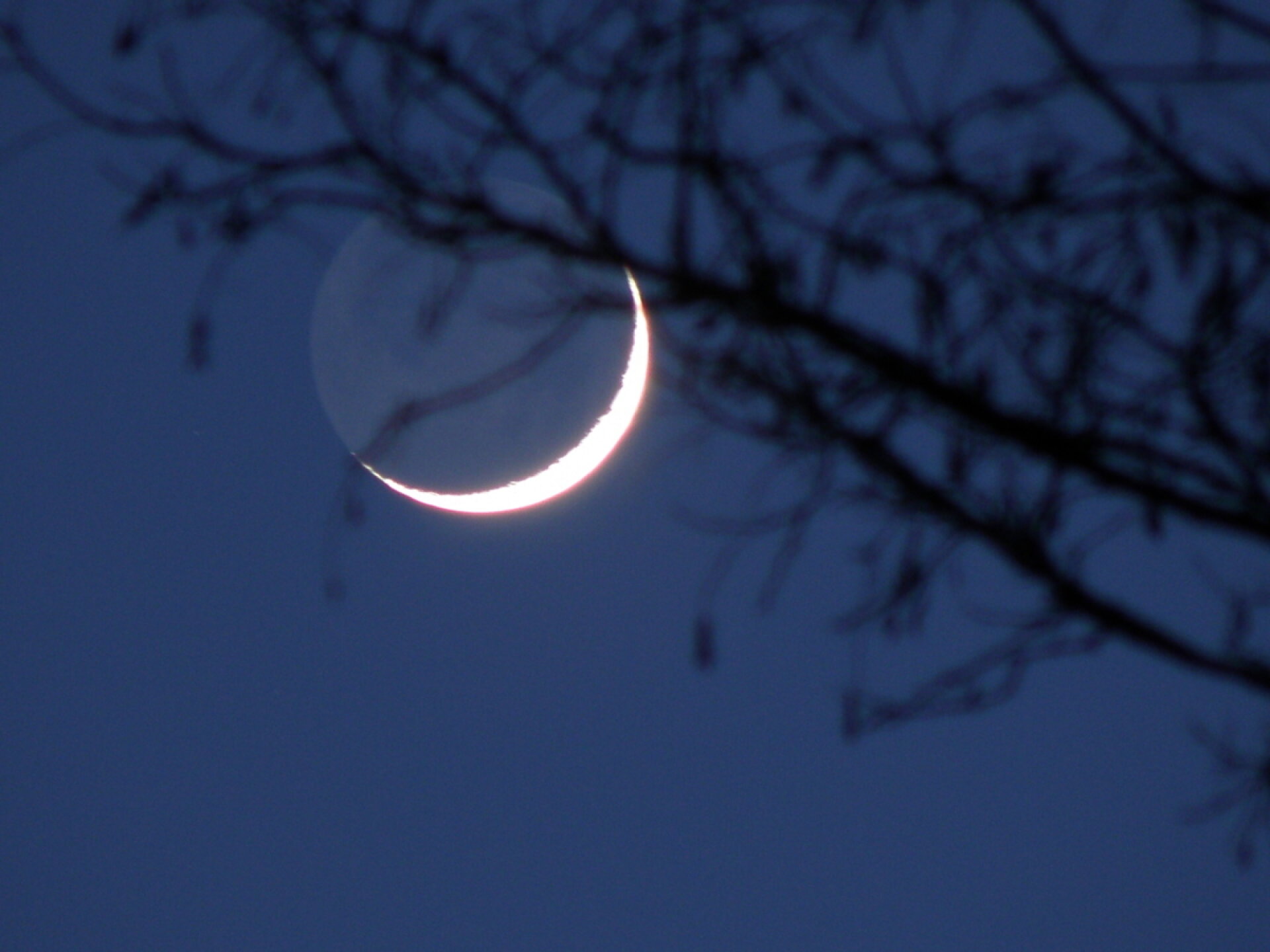 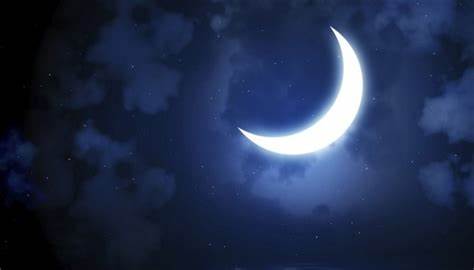 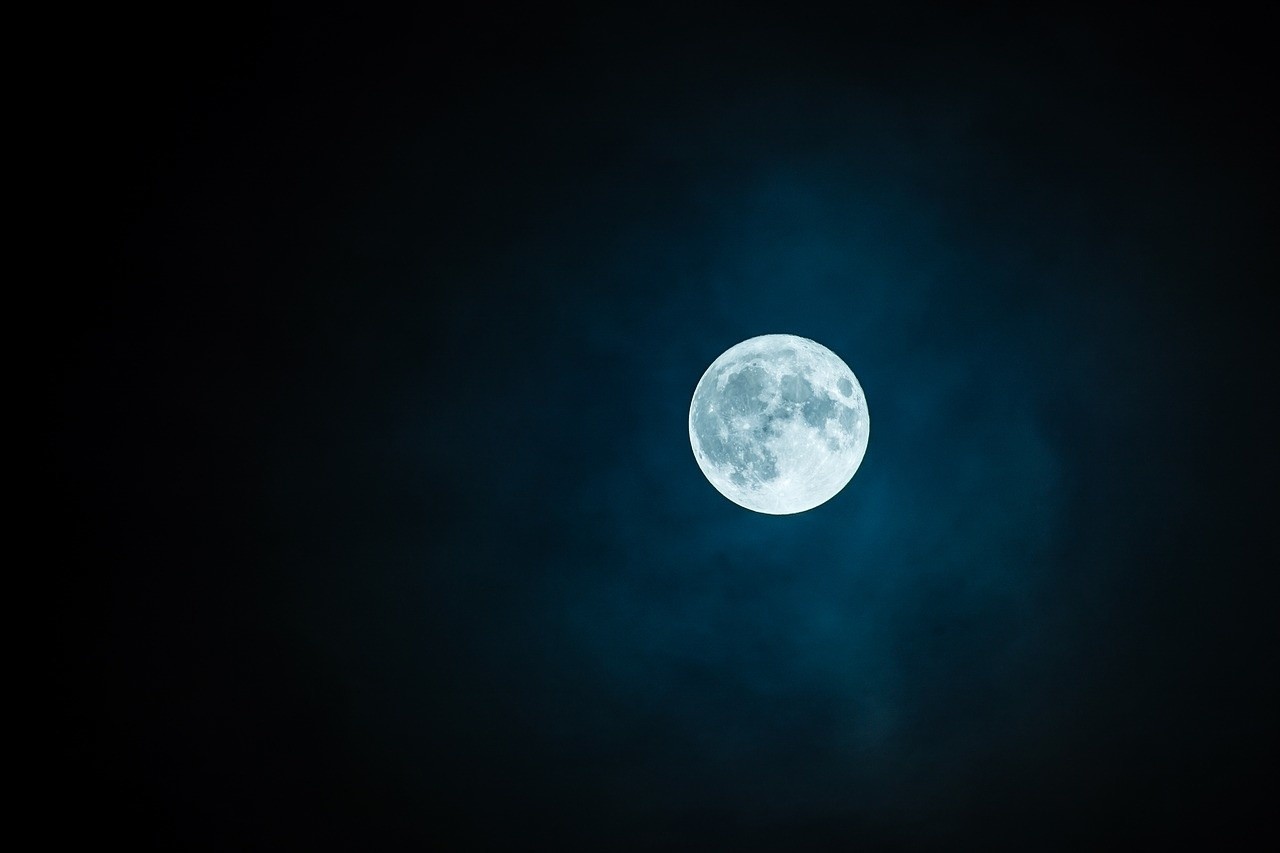 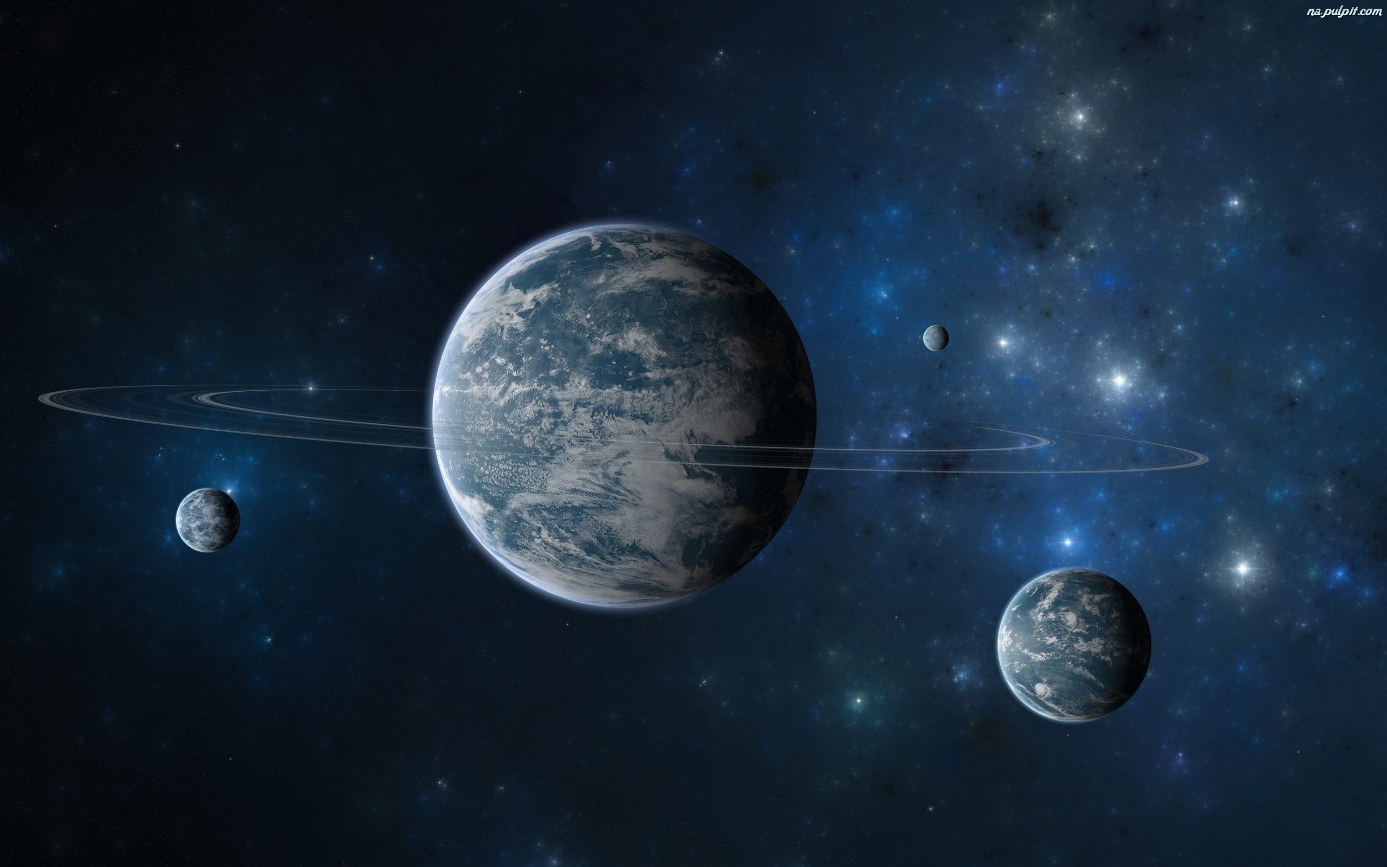 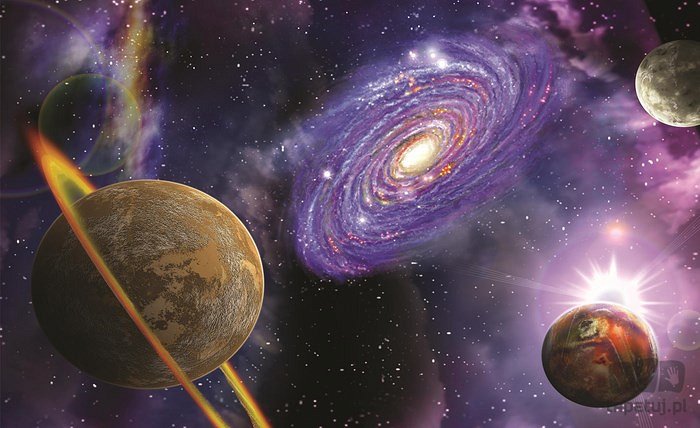 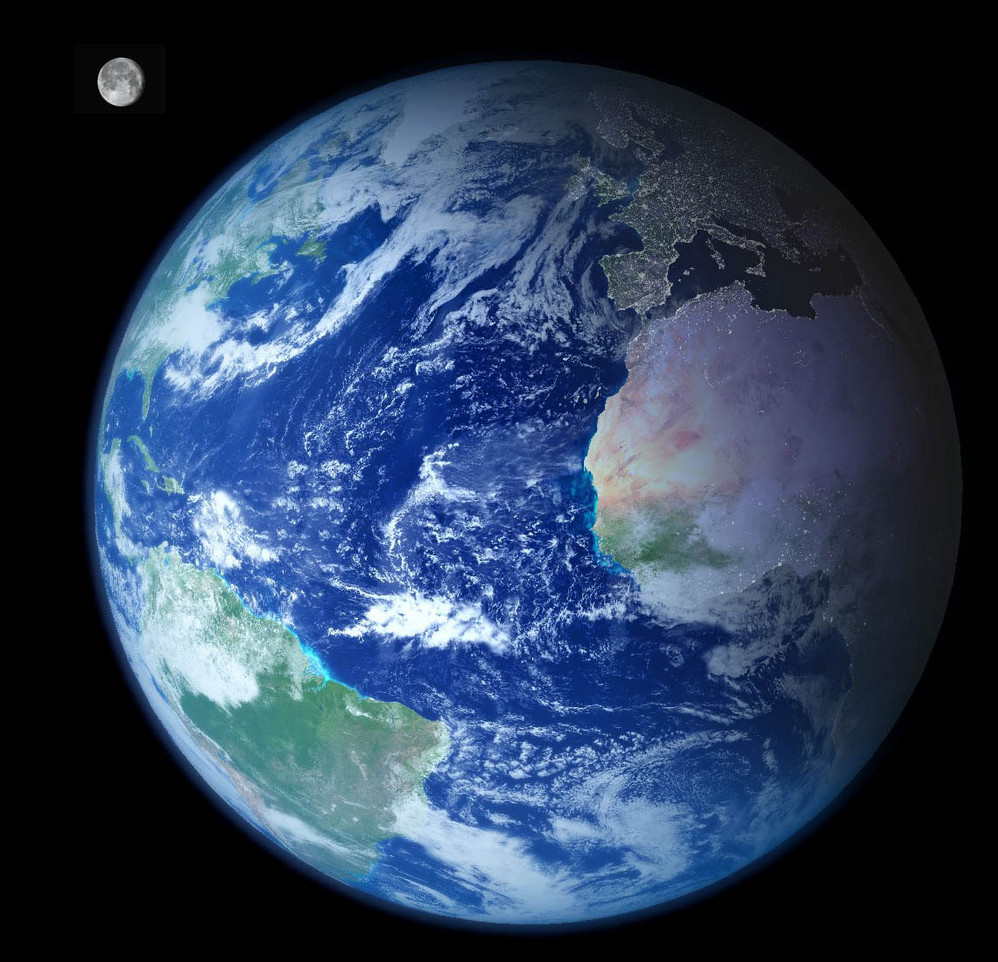 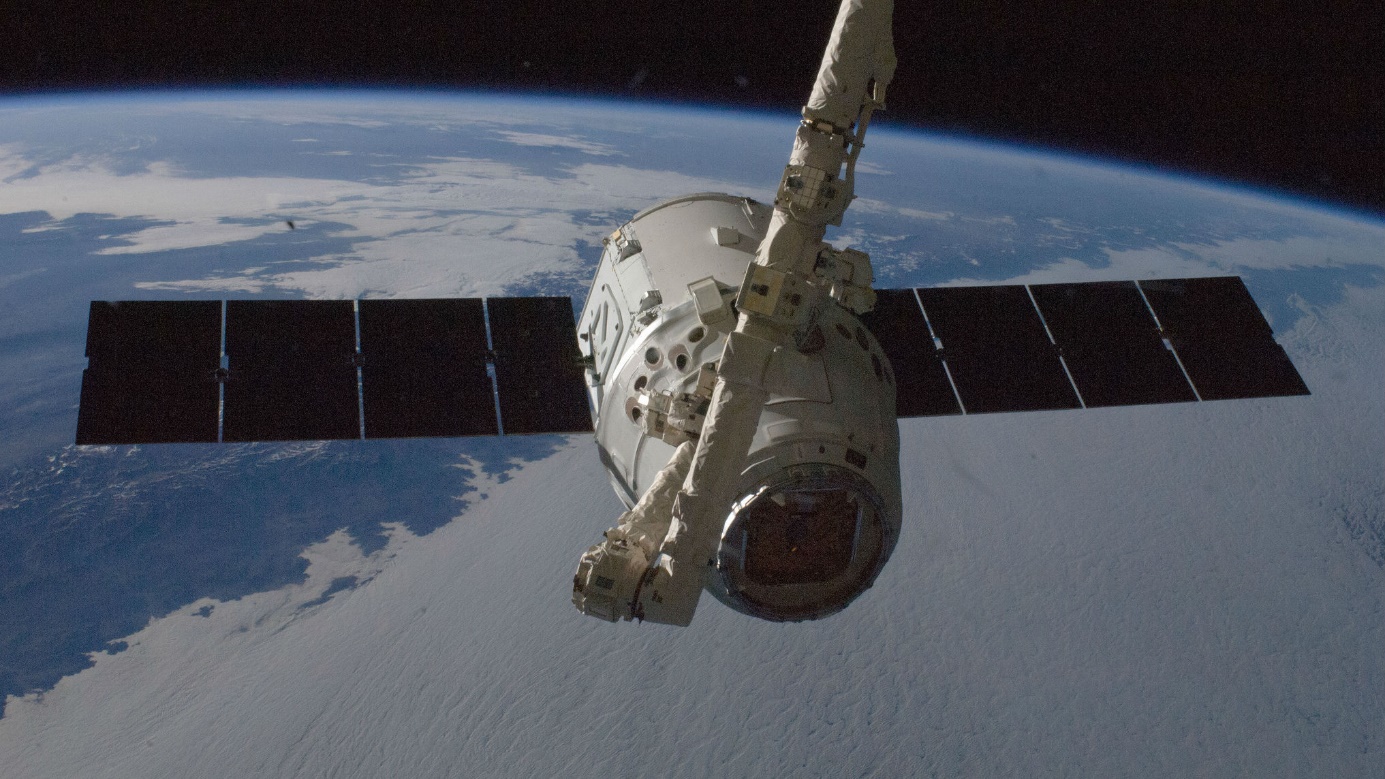 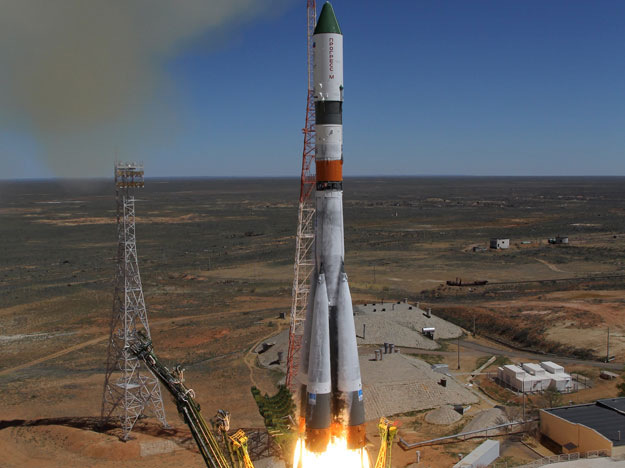 